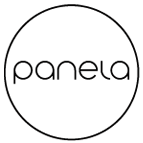 在世界另一端的《星体物质》巴西外交部将女歌手Rhaissa Bittar《海莎》带到中国对大部分中国观众来说，巴西音乐意味着桑巴和巴萨诺瓦。今年10月份，歌手Rhaissa Bittar《海莎》将来中国改变大家对巴西音乐的印象。作为巴西外交部“新声音”项目中的歌手，Rhaissa Bittar《海莎》今年将在北京和澳门举行演唱会。本次演唱会主题为《星体物质》。Rhaissa Bittar《海莎》及她的乐队邀请中国听众来感受一场音乐童话之旅。她的音乐风格多样，包括巴西本土音乐风格弗擂佛、桑巴及梭罗，同时还融合了外国的爵士、狐步舞和探戈风格。Rhaissa Bittar《海莎》本人将带给我们多种类型的音乐。她自己则如同一个洋娃娃，唱活了所有没有生命的物体：腰果拒绝了梨的表白（歌曲“梨的哭泣”）；失业了的电话单在弥赛亚书店找到了一份好差事（歌曲“电话单”）；甚至画家维梅尔的作品《戴珍珠耳环的少女》所戴的耳环都被赋予了生命（歌曲“女孩的珍珠耳环”）。这也是Rhaissa Bittar《海莎》专辑《星体物质》的风格。超强的专业团队支持Rhaissa Bittar《海莎》的音乐作品制作：执行制作人Manoela Wright（《Uirapuru》制作人）；音乐制作公司Panela Produtora负责音乐指导；同时，设计师Jum Nakao负责艺术指导及服装设计。值得关注的是，舞台设计也是音乐表演的重要部分。通过融合技术和手工制作，现场将会呈现出立体书一般的景象，而音乐就是这部立体书的每一页。10月14日至24日期间，我们将为媒体举办一场小型演奏会，并在音乐厅及大学举办演奏会。在北京的演奏会中，音乐出品人和吉他手Daniel Galli、钢琴家及手风琴家Lulinha Alencar、贝斯手Lucas Espósito及鼓手Diego Gil将与Rhaissa Bittar《海莎》一同表演。在澳门我们会组成一个更为小型的乐队，Daniel Galli将会作为吉他手继续参与演出，而Lulinha Alencar弹奏钢琴及手风琴。“新声音” “新声音”是巴西外交部2011年推出的项目，旨在支持巴西流行音乐界中初展风采的歌手及乐队去国外演出，尤其是在全球主要音乐市场上。项目主要支持已经在巴西发布首张专辑且受到观众和乐评人欢迎的艺术家。专辑《星体物质》该专辑发行之后受到巴西乐评人的高度认可。Embrulhador是巴西最著名的巴西音乐网站之一。该网站将该专辑列为2014年最优秀的专辑之一。去年六月，从1000多名同行中，Rhaissa脱颖而出成为第26届巴西流行音乐奖提名候选人之一。该奖项是巴西流行音乐最重要的奖项之一。歌曲《星体物质》也参与了“最佳流行音乐”奖的角逐。